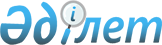 О бюджете села Умирзак на 2024-2026 годыРешение Актауского городского маслихата Мангистауской области от 8 января 2024 года № 10/62
      Сноска. Вводится в действие с 01.01.2024 в соответствии с пунктом 2 настоящего решения.
      В соответствии с Бюджетным кодексом Республики Казахстан от 4 декабря 2008 года, Законом Республики Казахстан от 23 января 2001 года "О местном государственном управлении и самоуправлении в Республике Казахстан", Актауский городской маслихат Мангистауской области РЕШИЛ:
      1. Утвердить бюджет села Умирзак на 2024-2026 годы, согласно приложениям 1, 2 и 3 соответственно, в том числе на 2024 год в следующих объемах:
      1) доходы – 242 278 тысяч тенге, в том числе по:
      налоговым поступлениям – 66 964 тысяч тенге;
      неналоговым поступлениям – 409 тысяч тенге;
      поступлениям от продажи основного капитала – 0 тенге;
      поступлениям трансфертов – 174 905 тысяч тенге;
      2) затраты – 242 278 тысяч тенге;
      3) чистое бюджетное кредитование – 0 тенге, в том числе:
      бюджетные кредиты – 0 тенге; 
      погашение бюджетных кредитов – 0 тенге;
      4) сальдо по операциям с финансовыми активами – 0 тенге, в том числе:
      приобретение финансовых активов – 0 тенге;
      поступления от продажи финансовых активов государства – 0 тенге;
      5) дефицит (профицит) бюджета – 0 тенге;
      6) финансирование дефицита (использование профицита) бюджета – 0 тенге, в том числе:
      поступление займов – 0 тенге;
      погашение займов – 0 тенге;
      используемые остатки бюджетных средств – 0 тенге.
      2. Настоящее решение вводится в действие с 1 января 2024 года. Бюджет села Умирзак на 2024 год Бюджет села Умирзак на 2025 год Бюджет села Умирзак на 2026 год
					© 2012. РГП на ПХВ «Институт законодательства и правовой информации Республики Казахстан» Министерства юстиции Республики Казахстан
				
      Председатель Актауского городского маслихата 

С. Т. Закенов
Приложение 1к решению Актауского городскогомаслихата от 8 января 2024 года №10/62
Категория
Категория
Категория
Категория
Категория
Сумма, тыс.тенге
Класс
Класс
Класс
Сумма, тыс.тенге
Подкласс
Подкласс
Сумма, тыс.тенге
Наименование
Сумма, тыс.тенге
1 . ДОХОДЫ
242 278,0
1
Налоговые поступления
66 964,0
04
Hалоги на собственность
66 964,0
1
Hалоги на имущество
13 000,0
3
Земельный налог
2 500,0
4
Hалог на транспортные средства
51 464,0
2
Неналоговые поступления
409,0
01
Доходы от государственной собственности
409,0
5
Доходы от аренды имущества, находящегося в государственной собственности
409,0
4
Поступления трансфертов 
174 905,0
02
Трансферты из вышестоящих органов государственного управления
174 905,0
3
Трансферты из районного (города областного значения) бюджета
174 905,0
Функциональная группа
Функциональная группа
Функциональная группа
Функциональная группа
Функциональная группа
Соммасы, мың теңге
Функциональная подгруппа
Функциональная подгруппа
Функциональная подгруппа
Функциональная подгруппа
Соммасы, мың теңге
Администратор бюджетных программ 
Администратор бюджетных программ 
Администратор бюджетных программ 
Соммасы, мың теңге
Программа
Программа
Соммасы, мың теңге
Наименование
Соммасы, мың теңге
2. ЗАТРАТЫ
242 278,0
01
Государственные услуги общего характера
138 010,0
1
Представительные, исполнительные и другие органы, выполняющие общие функции государственного управления
50 830,0
124
Аппарат акима города районного значения, села, поселка, сельского округа
50 830,0
001
Услуги по обеспечению деятельности акима города районного значения, села, поселка, сельского округа
50 280,0
022
Капитальные расходы государственного органа
550,0
2
Финансовая деятельность
87 180,0
124
Аппарат акима города районного значения, села, поселка, сельского округа
87 180,0
053
Управление коммунальным имуществом города районного значения, села, поселка, сельского округа
87 180,0
06
Социальная помощь и социальное обеспечение
3 199,0
2
Социальная помощь
3 199,0
124
Аппарат акима города районного значения, села, поселка, сельского округа
3 199,0
003
Оказание социальной помощи нуждающимся гражданам на дому
3 199,0
07
Жилищно-коммунальное хозяйство
98 289,0
2
Коммунальное хозяйство
39 955,0
124
Аппарат акима города районного значения, села, поселка, сельского округа
39 955,0
014
Организация водоснабжения населенных пунктов
39 955,0
3
Благоустройство населенных пунктов
58 334,0
124
Аппарат акима города районного значения, села, поселка, сельского округа
58 334,0
008
Освещение улиц населенных пунктов
14 766,0
009
Обеспечение санитарии населенных пунктов
32 968,0
011
Благоустройство и озеленение населенных пунктов
10 600,0
08
Культура, спорт, туризм и информационное пространство
2 780,0
1
Деятельность в области культуры
1 440,0
124
Аппарат акима города районного значения, села, поселка, сельского округа
1 440,0
006
Поддержка культурно-досуговой работы на местном уровне
1 440,0
2
Спорт
1 340,0
124
Аппарат акима города районного значения, села, поселка, сельского округа
1 340,0
028
Проведение физкультурно-оздоровительных и спортивных мероприятий на местном уровне
1 340,0
3. ЧИСТОЕ БЮДЖЕТНОЕ КРЕДИТОВАНИЕ
0,0
Бюджетные кредиты
0,0
Погашение бюджетных кредитов
0,0
4. САЛЬДО ПО ОПЕРАЦИЯМ С ФИНАНСОВЫМИ АКТИВАМИ
0,0
Приобретение финансовых активов
0,0
Поступления от продажи финансовых активов государства 
0,0
5. ДЕФИЦИТ (ПРОФИЦИТ) БЮДЖЕТА
0,0
6. ФИНАНСИРОВАНИЕ ДЕФИЦИТА (ИСПОЛЬЗОВАНИЕ ПРОФИЦИТА) БЮДЖЕТА
0,0
Поступление займов
0,0
Погашение займов
0,0
Используемые остатки бюджетных средств
0,0Приложение 2к решению Актауского городскогомаслихата от 8 января 2024 года №10/62
Категория
Категория
Категория
Категория
Категория
Соммасы, мың теңге
Класс
Класс
Класс
Соммасы, мың теңге
Подкласс
Подкласс
Соммасы, мың теңге
Наименование
Соммасы, мың теңге
1 . ДОХОДЫ
252 450,0
1
Налоговые поступления
68 370,0
04
Hалоги на собственность
68 370,0
1
Hалоги на имущество
13 650,0
3
Земельный налог
2 625,0
4
Hалог на транспортные средства
52 095,0
2
Неналоговые поступления
430,0
01
Доходы от государственной собственности
430,0
5
Доходы от аренды имущества, находящегося в государственной собственности
430,0
4
Поступления трансфертов 
183 650,0
02
Трансферты из вышестоящих органов государственного управления
183 650,0
3
Трансферты из районного (города областного значения) бюджета
183 650,0
Функциональная группа
Функциональная группа
Функциональная группа
Функциональная группа
Функциональная группа
Соммасы, мың теңге
Функциональная подгруппа 
Функциональная подгруппа 
Функциональная подгруппа 
Функциональная подгруппа 
Соммасы, мың теңге
Администратор бюджетных программ
Администратор бюджетных программ
Администратор бюджетных программ
Соммасы, мың теңге
Программа
Программа
Соммасы, мың теңге
Наименование
Соммасы, мың теңге
2. ЗАТРАТЫ
252 450,0
01
Государственные услуги общего характера
153 653,0
1
Представительные, исполнительные и другие органы, выполняющие общие функции государственного управления
50 753,0
124
Аппарат акима города районного значения, села, поселка, сельского округа
50 753,0
001
Услуги по обеспечению деятельности акима города районного значения, села, поселка, сельского округа
50 753,0
022
Капитальные расходы государственного органа
2
Финансовая деятельность
102 900,0
124
Аппарат акима города районного значения, села, поселка, сельского округа
102 900,0
053
Управление коммунальным имуществом города районного значения, села, поселка, сельского округа
102 900,0
06
Социальная помощь и социальное обеспечение
3 359,0
2
Социальная помощь
3 359,0
124
Аппарат акима города районного значения, села, поселка, сельского округа
3 359,0
003
Оказание социальной помощи нуждающимся гражданам на дому
3 359,0
07
Жилищно-коммунальное хозяйство
93 169,0
2
Коммунальное хозяйство
41 951,0
124
Аппарат акима города районного значения, села, поселка, сельского округа
41 951,0
014
Организация водоснабжения населенных пунктов
41 951,0
3
Благоустройство населенных пунктов
51 218,0
124
Аппарат акима города районного значения, села, поселка, сельского округа
51 218,0
008
Освещение улиц населенных пунктов
15 504,0
009
Обеспечение санитарии населенных пунктов
24 584,0
011
Благоустройство и озеленение населенных пунктов
11 130,0
08
Культура, спорт, туризм и информационное пространство
2 269,0
1
Деятельность в области культуры
1 411,0
124
Аппарат акима города районного значения, села, поселка, сельского округа
1 411,0
006
Поддержка культурно-досуговой работы на местном уровне
1 411,0
2
Спорт
858,0
124
Аппарат акима города районного значения, села, поселка, сельского округа
858,0
028
Проведение физкультурно-оздоровительных и спортивных мероприятий на местном уровне
858,0
3. ЧИСТОЕ БЮДЖЕТНОЕ КРЕДИТОВАНИЕ
0,0
Бюджетные кредиты
0,0
Погашение бюджетных кредитов
0,0
4. САЛЬДО ПО ОПЕРАЦИЯМ С ФИНАНСОВЫМИ АКТИВАМИ
0,0
Приобретение финансовых активов
0,0
Поступления от продажи финансовых активов государства 
0,0
5. ДЕФИЦИТ (ПРОФИЦИТ) БЮДЖЕТА
0,0
6. ФИНАНСИРОВАНИЕ ДЕФИЦИТА (ИСПОЛЬЗОВАНИЕ ПРОФИЦИТА) БЮДЖЕТА
0,0
Поступление займов
0,0
Погашение займов
0,0
Используемые остатки бюджетных средств
 0,0Приложение 3к решению Актауского городскогомаслихата от 8 января 2024 года №10/62
Категория
Категория
Категория
Категория
Категория
Соммасы, мың теңге
Класс
Класс
Класс
Соммасы, мың теңге
Подкласс
Подкласс
Соммасы, мың теңге
Наименование
Соммасы, мың теңге
1 . ДОХОДЫ
265 524,0
1
Налоговые поступления
72 240,0
04
Hалоги на собственность
72 240,0
1
Hалоги на имущество
13 333,0
3
Земельный налог
2 756,0
4
Hалог на транспортные средства
56 151,0
2
Неналоговые поступления
452,0
01
Доходы от государственной собственности
452,0
5
Доходы от аренды имущества, находящегося в государственной собственности
452,0
4
Поступления трансфертов 
192 832,0
02
Трансферты из вышестоящих органов государственного управления
192 832,0
3
Трансферты из районного (города областного значения) бюджета
192 832,0
Функциональная группа
Функциональная группа
Функциональная группа
Функциональная группа
Функциональная группа
Соммасы, мың теңге
Функциональная подгруппа
Функциональная подгруппа
Функциональная подгруппа
Функциональная подгруппа
Соммасы, мың теңге
Администратор бюджетных программ
Администратор бюджетных программ
Администратор бюджетных программ
Соммасы, мың теңге
Программа
Программа
Соммасы, мың теңге
Наименование
Соммасы, мың теңге
2. ЗАТРАТЫ
265 524,0
01
Государственные услуги общего характера
161 335,0
1
Представительные, исполнительные и другие органы, выполняющие общие функции государственного управления
53 290,0
124
Аппарат акима города районного значения, села, поселка, сельского округа
53 290,0
001
Услуги по обеспечению деятельности акима города районного значения, села, поселка, сельского округа
53 290,0
2
Финансовая деятельность
108 045,0
124
Аппарат акима города районного значения, села, поселка, сельского округа
108 045,0
053
Управление коммунальным имуществом города районного значения, села, поселка, сельского округа
108 045,0
06
Социальная помощь и социальное обеспечение
3 527,0
2
Социальная помощь
3 527,0
124
Аппарат акима города районного значения, села, поселка, сельского округа
3 527,0
003
Оказание социальной помощи нуждающимся гражданам на дому
3 527,0
07
Жилищно-коммунальное хозяйство
97 773,0
2
Коммунальное хозяйство
44 048,0
124
Аппарат акима города районного значения, села, поселка, сельского округа
44 048,0
014
Организация водоснабжения населенных пунктов
44 048,0
3
Благоустройство населенных пунктов
53 725,0
124
Аппарат акима города районного значения, села, поселка, сельского округа
53 725,0
008
Освещение улиц населенных пунктов
8 879,0
009
Обеспечение санитарии населенных пунктов
33 159,0
011
Благоустройство и озеленение населенных пунктов
11 687,0
08
Культура, спорт, туризм и информационное пространство
2 889,0
1
Деятельность в области культуры
1 482,0
124
Аппарат акима города районного значения, села, поселка, сельского округа
1 482,0
006
Поддержка культурно-досуговой работы на местном уровне
1 482,0
2
Спорт
1 407,0
124
Аппарат акима города районного значения, села, поселка, сельского округа
1 407,0
028
Проведение физкультурно-оздоровительных и спортивных мероприятий на местном уровне
1 407,0
3. ЧИСТОЕ БЮДЖЕТНОЕ КРЕДИТОВАНИЕ
0,0
Бюджетные кредиты
0,0
Погашение бюджетных кредитов
0,0
4. САЛЬДО ПО ОПЕРАЦИЯМ С ФИНАНСОВЫМИ АКТИВАМИ
0,0
Приобретение финансовых активов
0,0
Поступления от продажи финансовых активов государства 
0,0
5. ДЕФИЦИТ (ПРОФИЦИТ) БЮДЖЕТА
0,0
6. ФИНАНСИРОВАНИЕ ДЕФИЦИТА (ИСПОЛЬЗОВАНИЕ ПРОФИЦИТА) БЮДЖЕТА
0,0
Поступление займов
0,0
Погашение займов
0,0
Используемые остатки бюджетных средств
0,0 